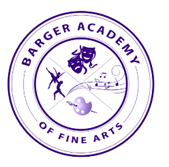 Barger Academy of Fine Arts 2023-2024Second Grade Supply ListPlease do NOT write names on all items. ONLY label the water bottle, headphones, and scissors. Reusable Water Bottle ~16 oz or smaller ~spill-proof lid with straw30 Ticonderoga Pre-Sharpened Pencils and 1 pencil pouchOver-Ear Headphones2 Composition Notebooks, Black & White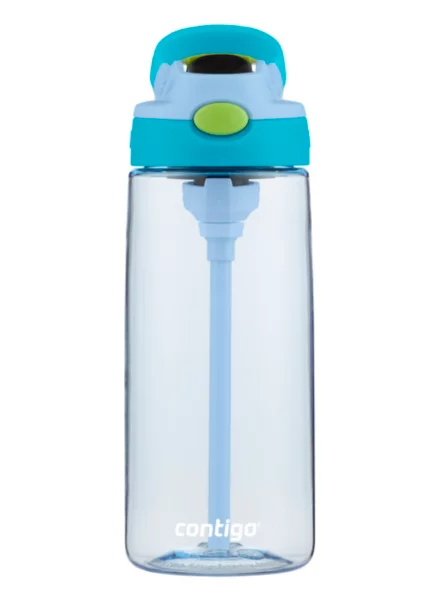 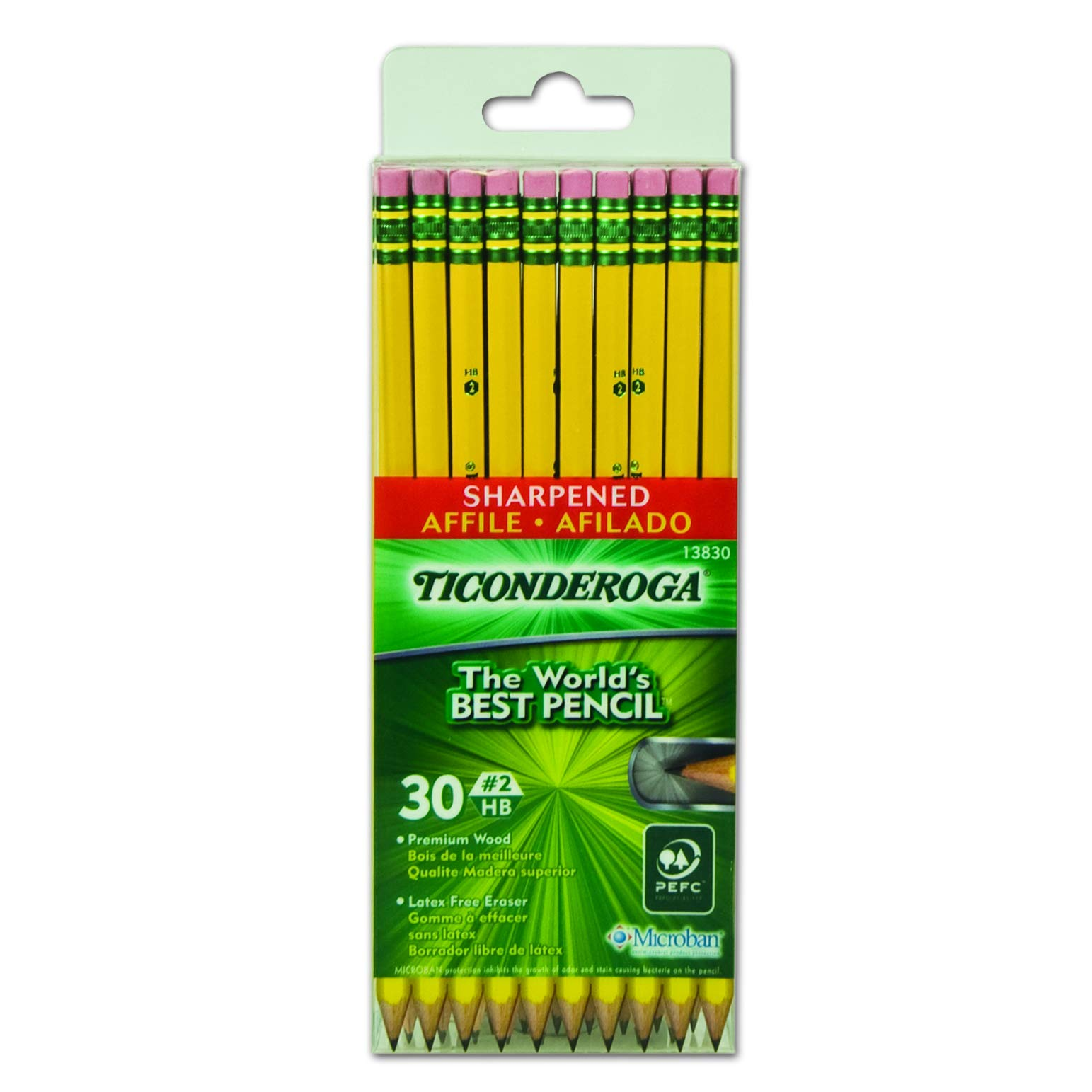 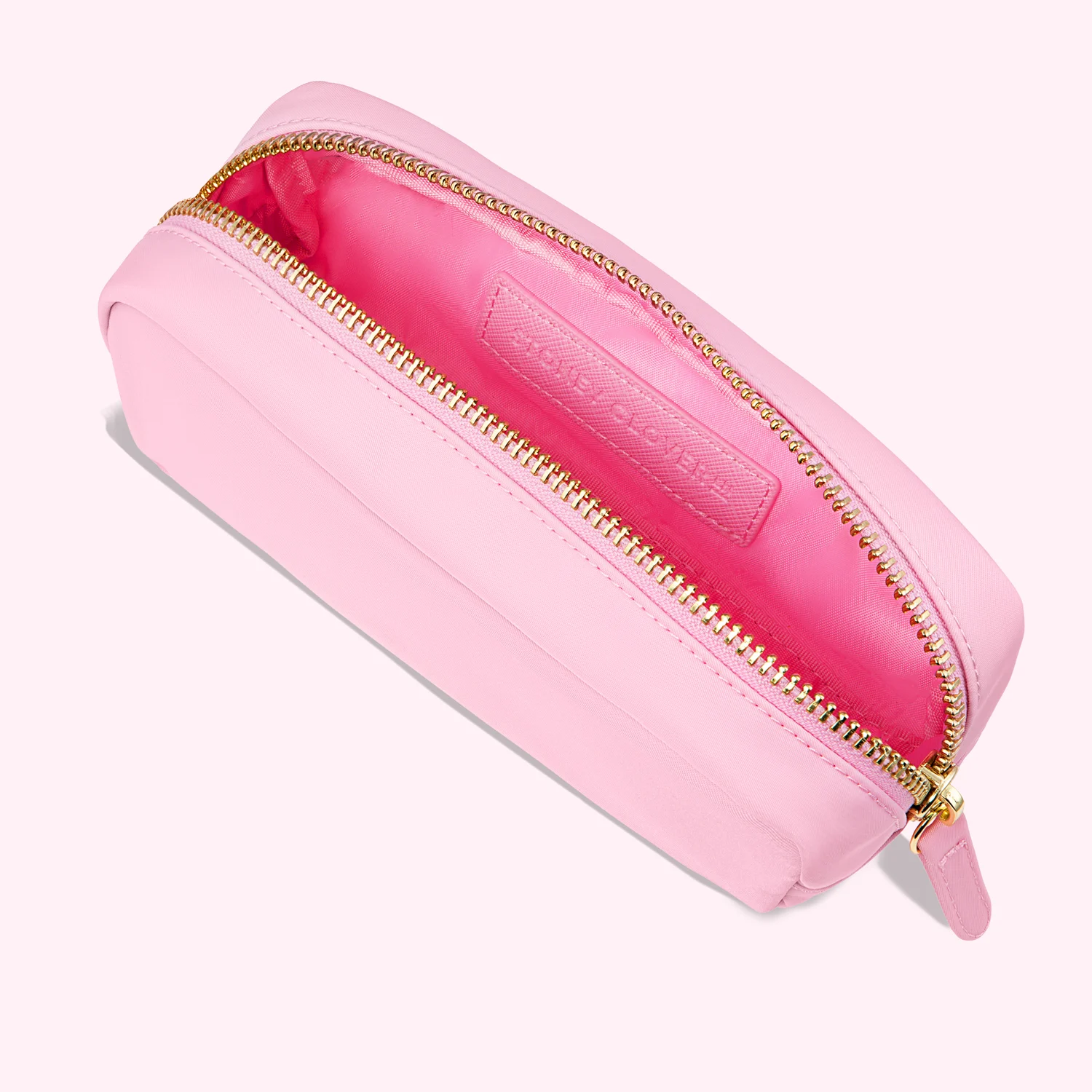 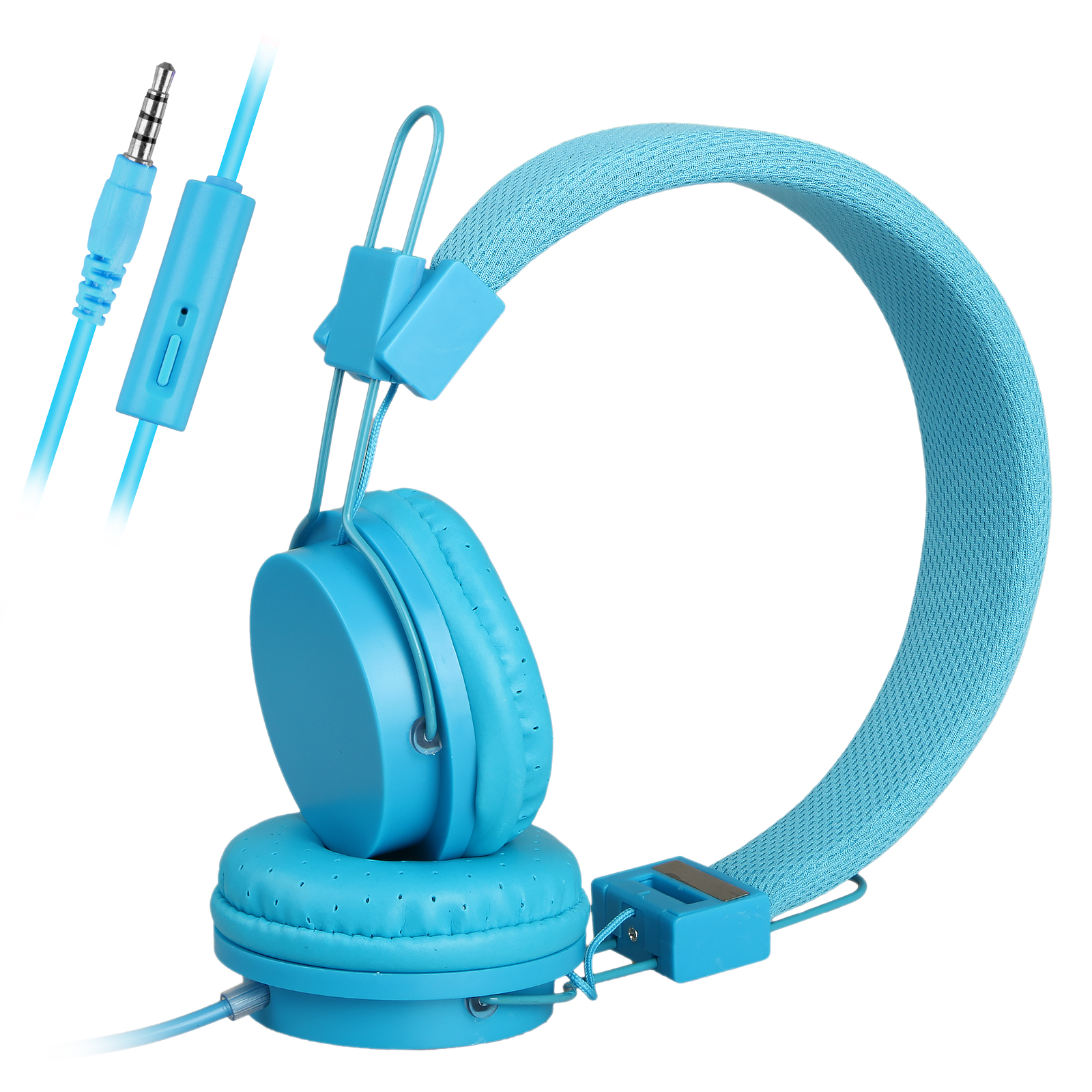 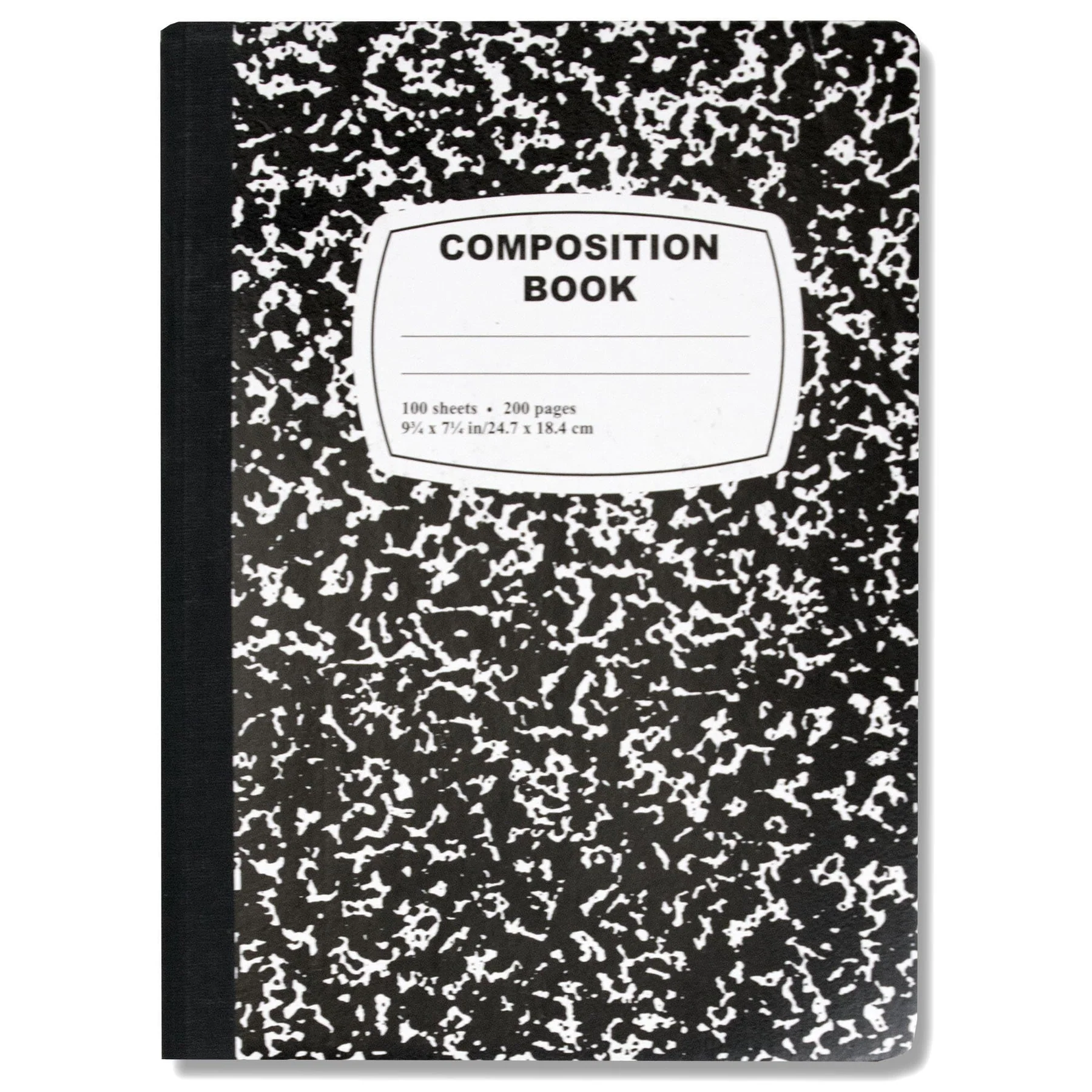 2 boxes of 24 ct Crayola Crayons3 Bar Pencil Erasers3 Solid Color Plastic Folders with pockets & brads1 pack of 4 ct. Elmer’s glue sticks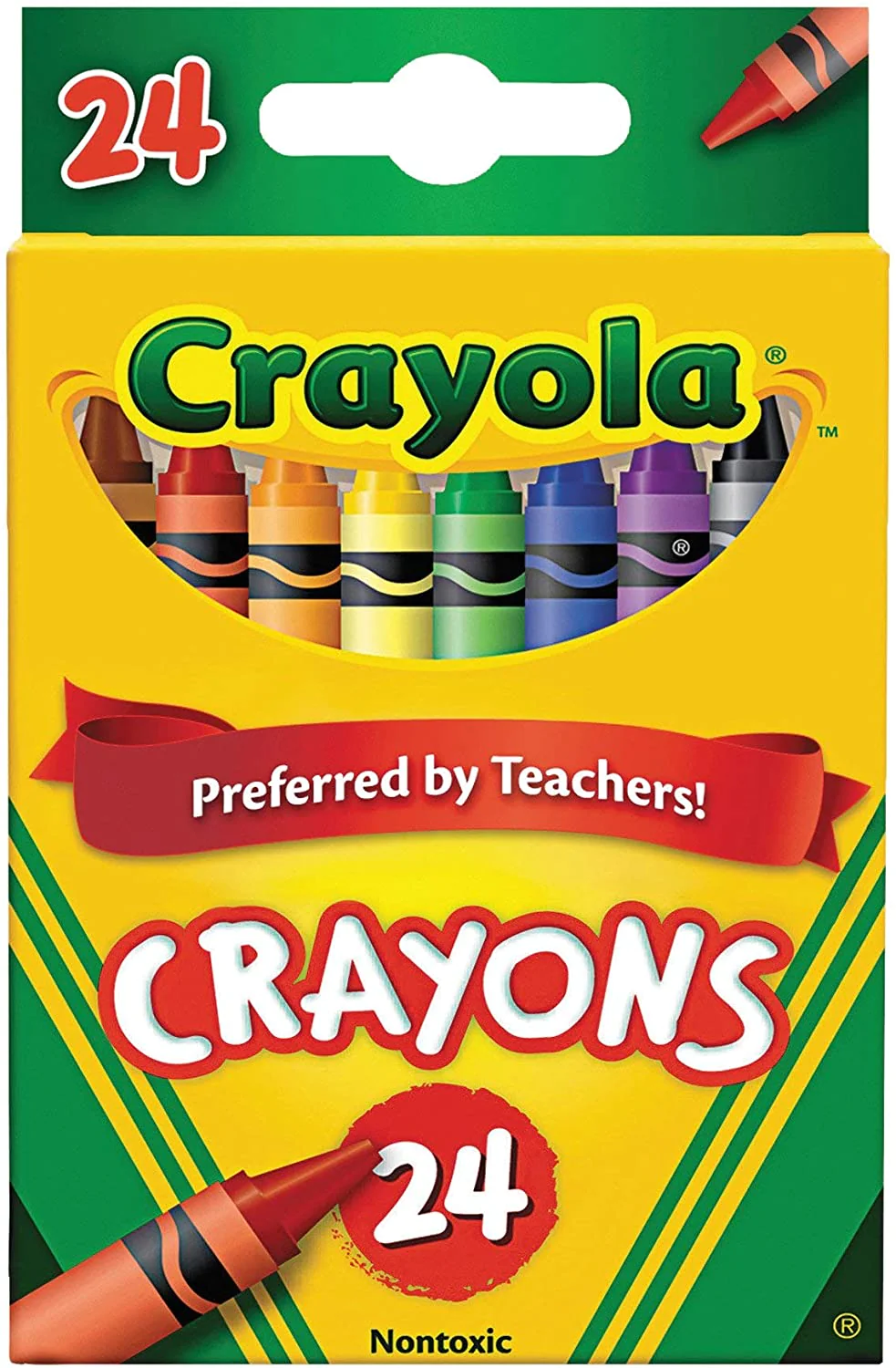 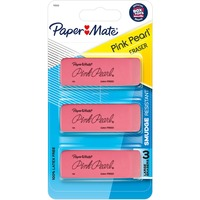 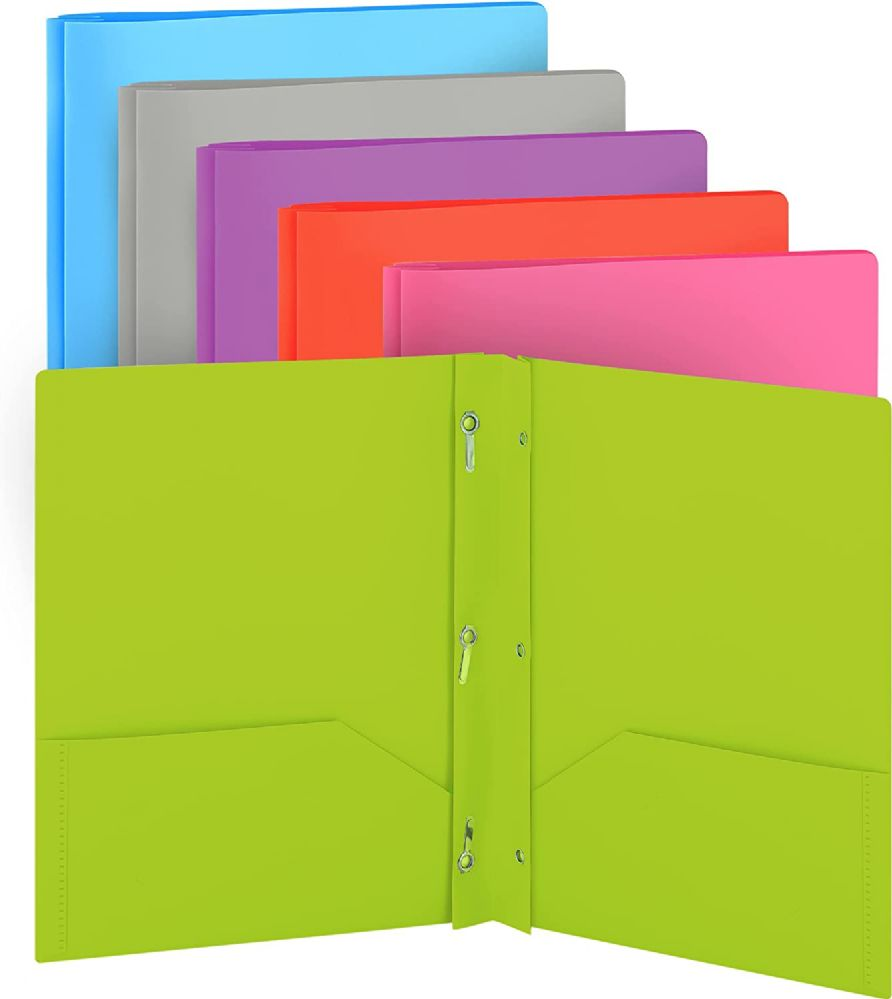 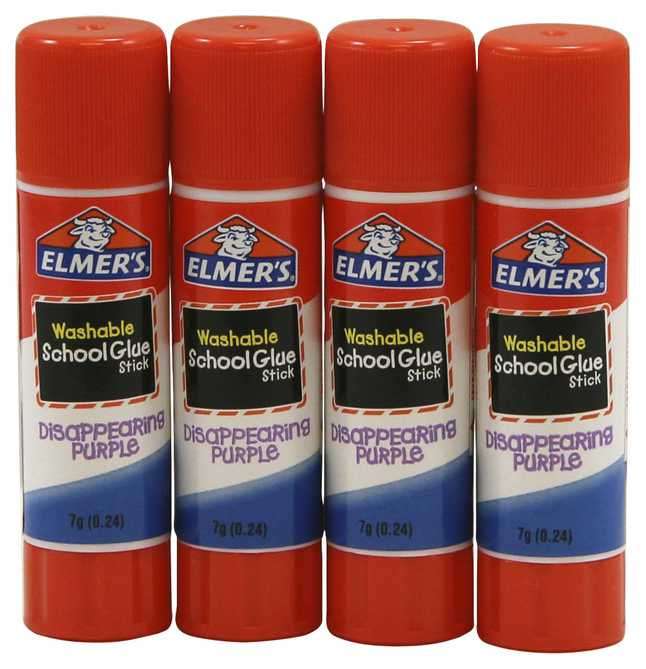 4 packs of 4 ct Thin, Black Expo Markers2 Packs of Post-it Notes, any sizeStudent ScissorsKleenex or Puffs Facial Tissue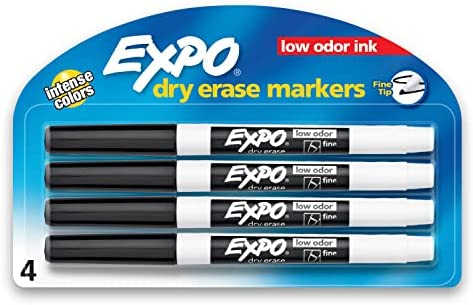 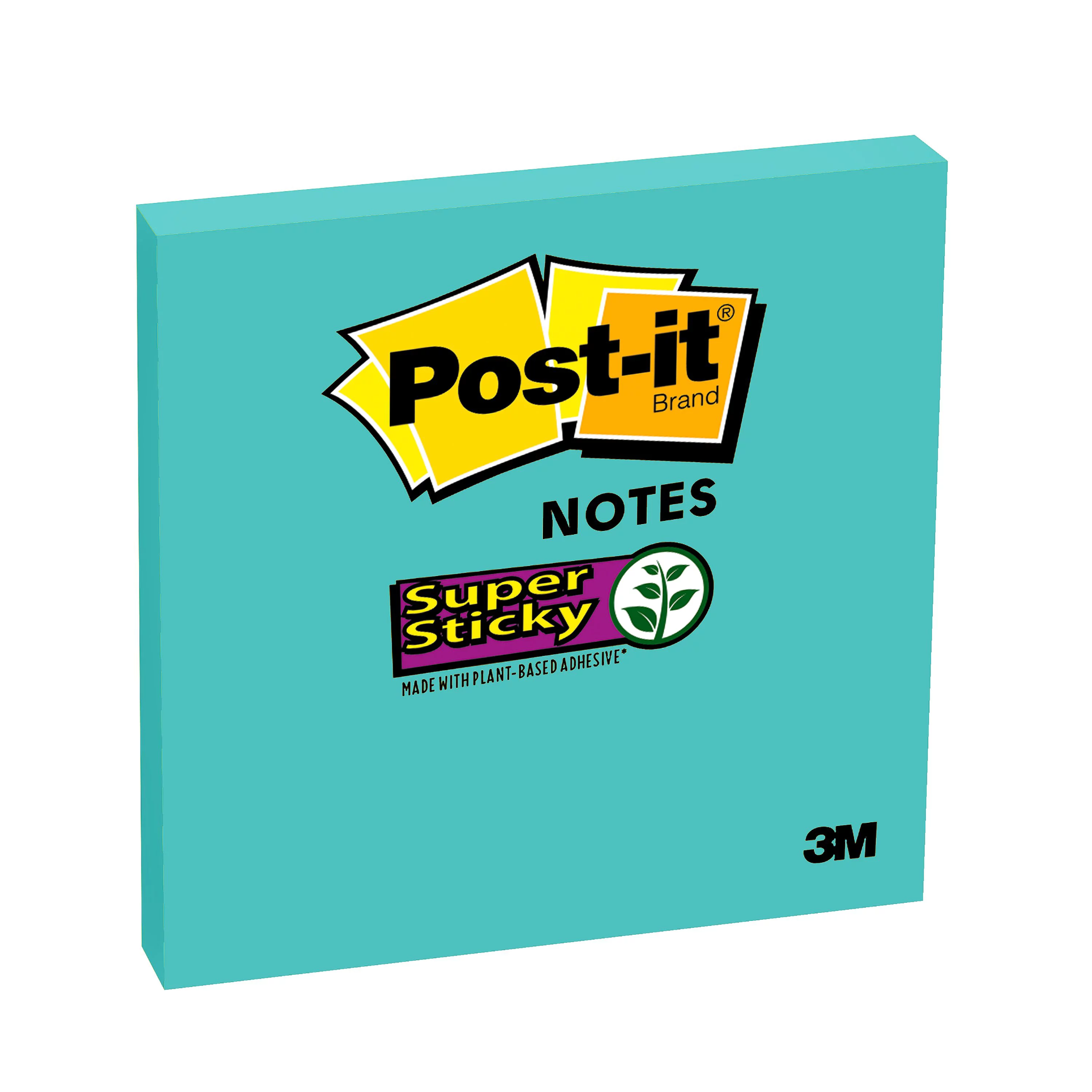 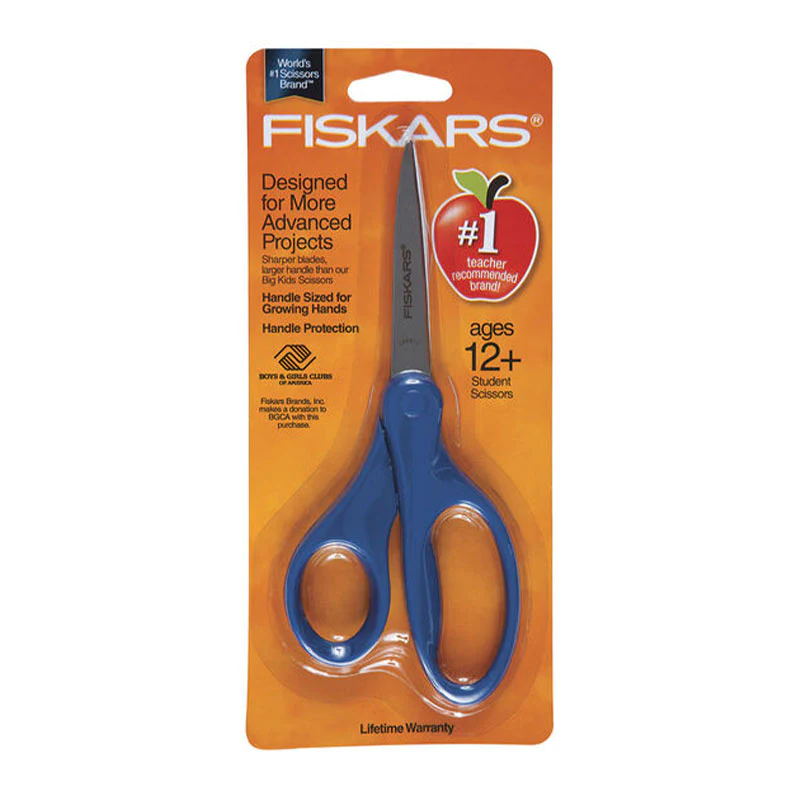 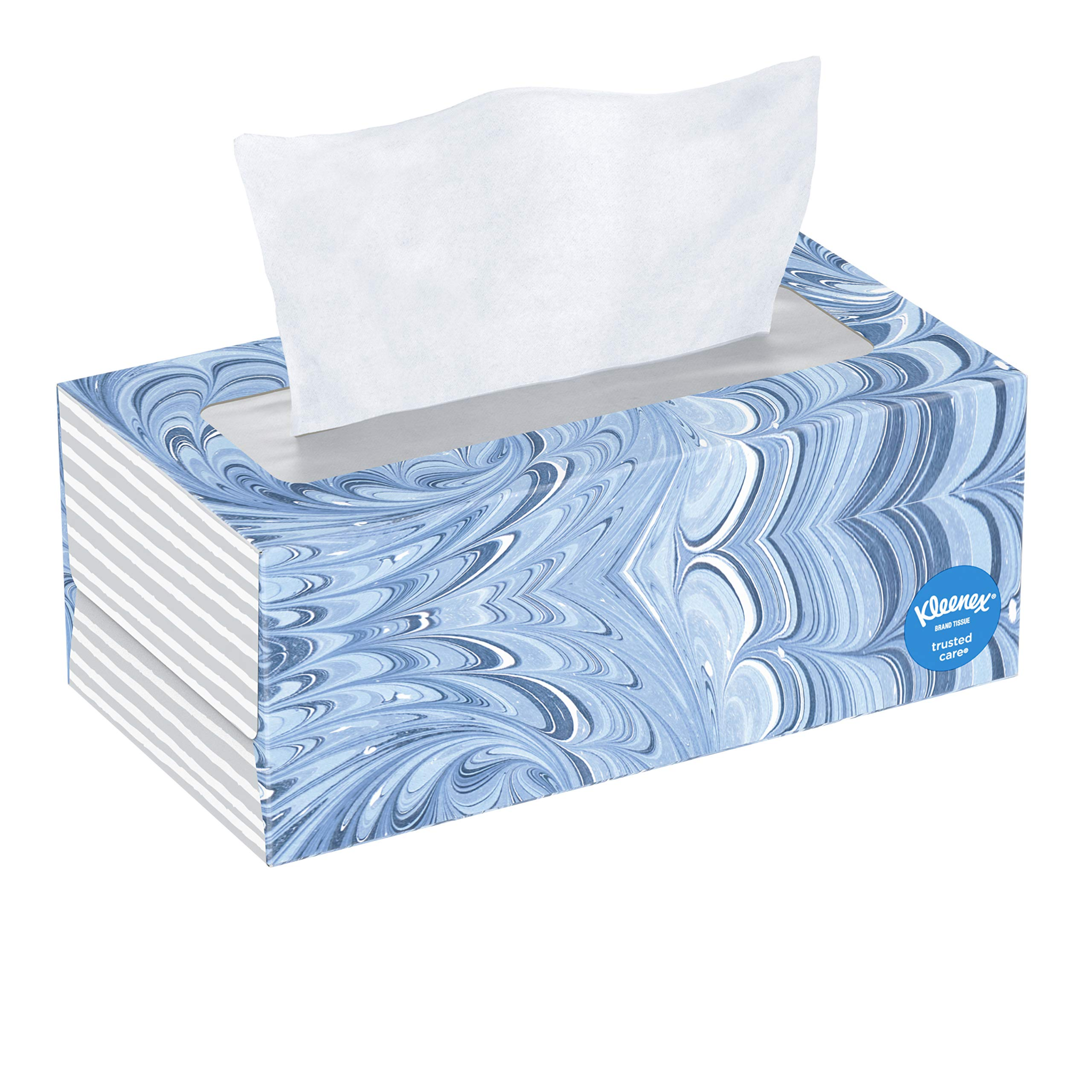 Clorox or Lysol Disinfectant Wipes2 Rolls of Paper Towel 2 boxes of Zipper Bags, 1 Gallon & 1 Snack Size1 pack White Cardstock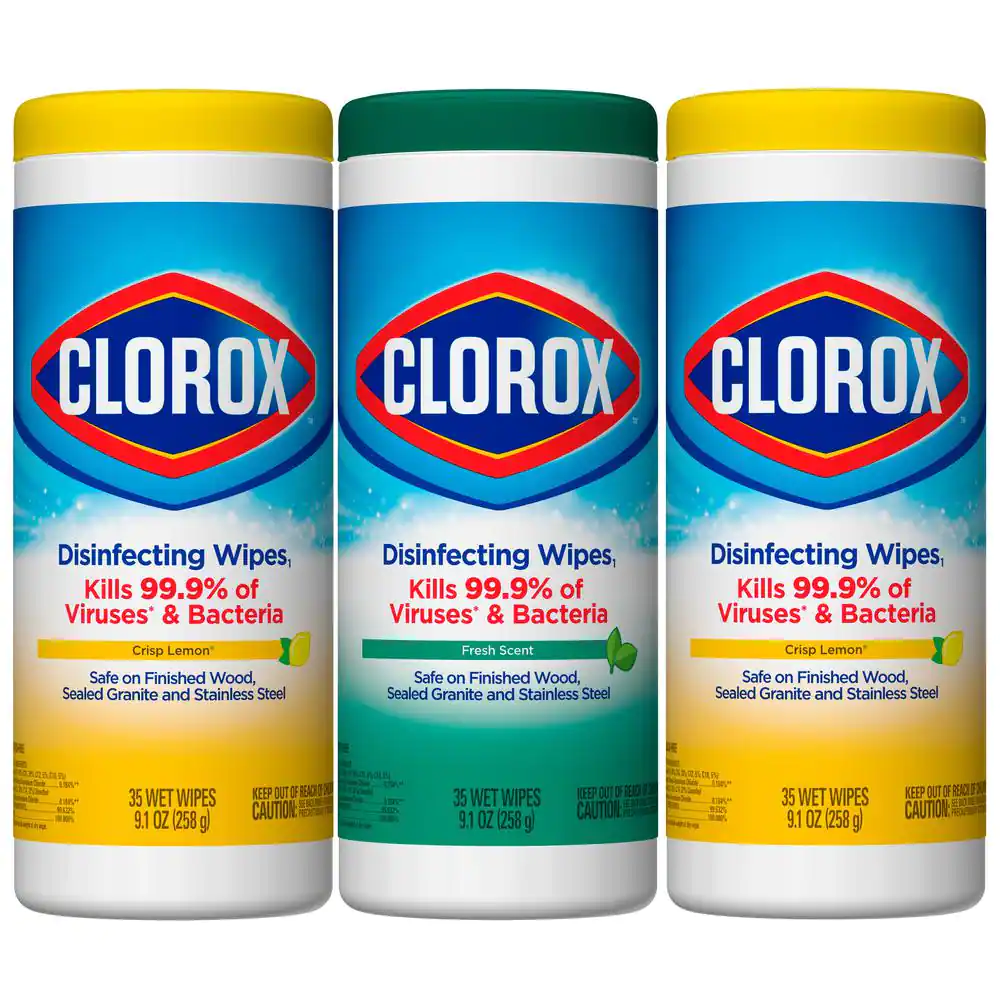 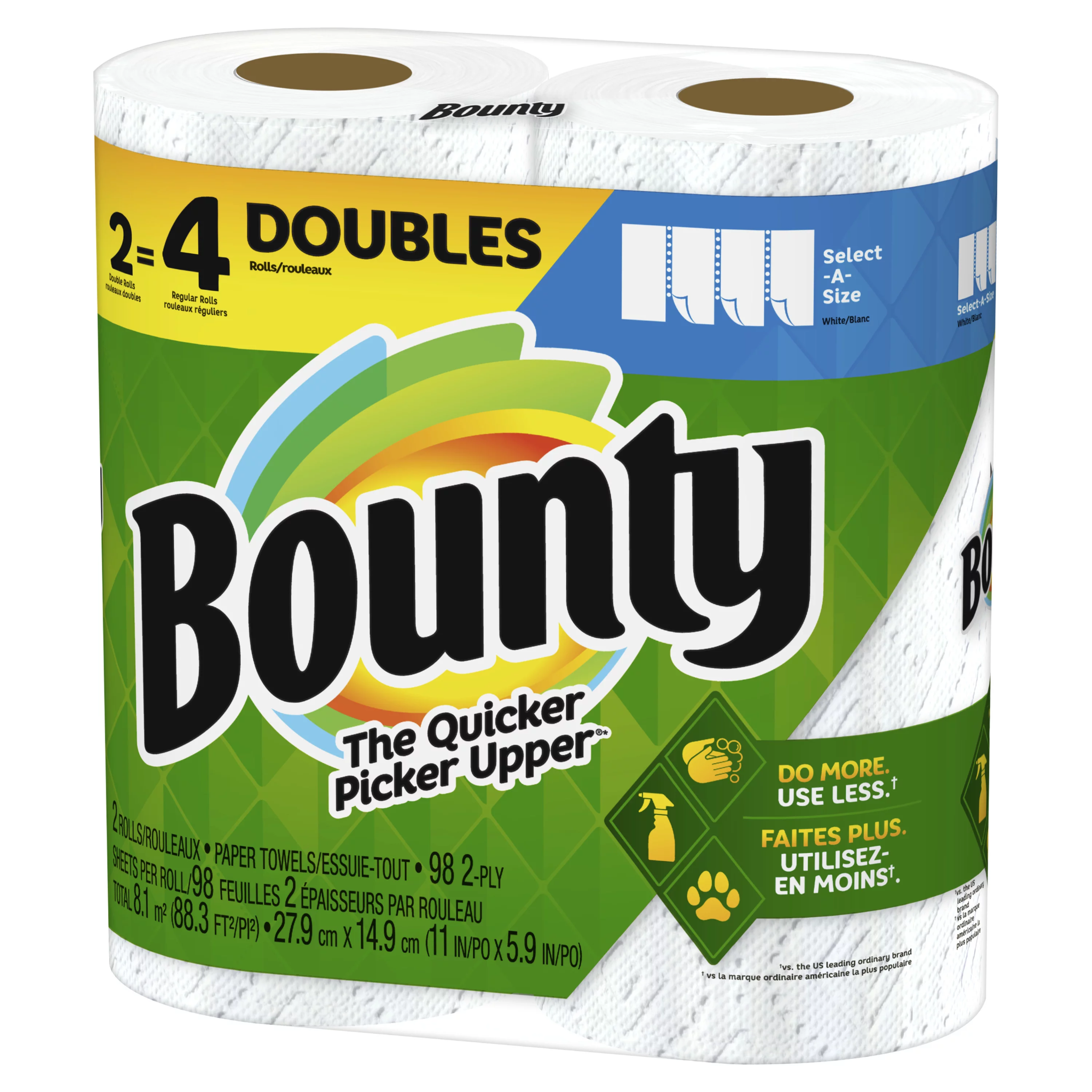 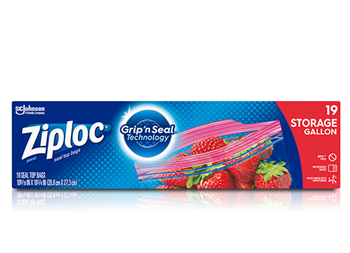 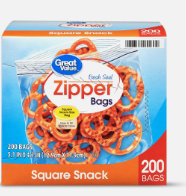 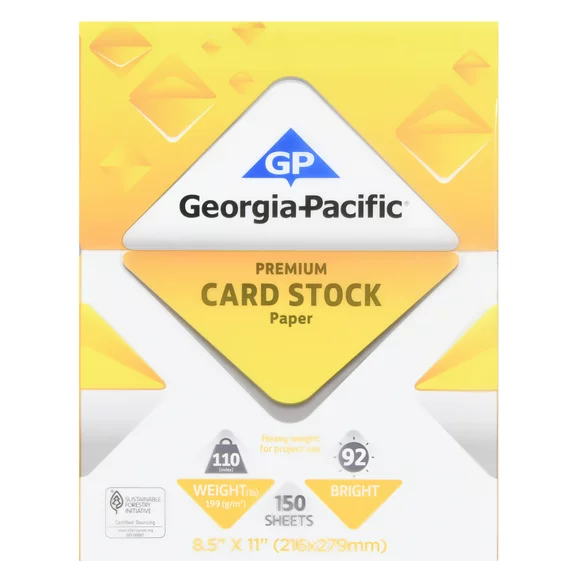 